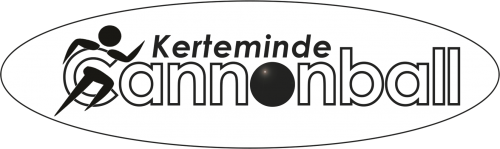 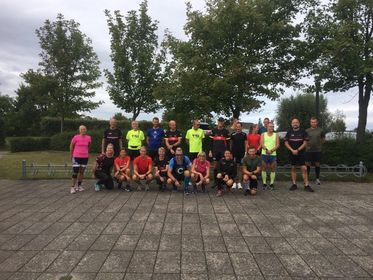 #37 Fødselsdagsløb - torsdag den 27. august 2020For gennemførelse af ½ marathon                     I tiden: